Enw'r Cwmni Rhif y CwmniCyfarfod Cyffredinol Blynyddol Dyddiad am Amser, LleoliadPenodi DirprwyEnghraifft o Ffurflen Procsi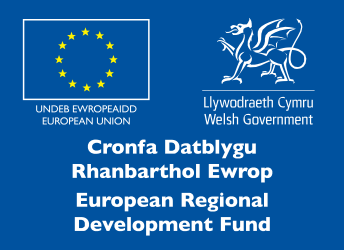 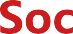 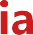 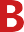 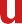 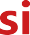 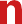 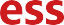 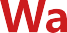 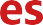 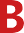 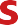 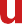 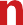 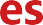 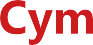 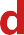 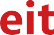 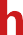 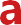 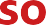 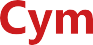 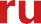 Os na allwch ddod i'r cyfarfod ac os hoffech benodi dirprwy i fod yn bresennol a phleidleisio ar eich rhan, llenwch, llofnodwch a dychwelwch y ffurflen Penodi Dirprwy hon erbyn dyddiad. Gallwch nodi yn yr hysbysiad hwn sut yr hoffech i'ch dirprwy bleidleisio ar unrhyw benderfyniadau a gyflwynir i'r Cyfarfod Cyffredinol Blynyddol, ond os na roddir unrhyw gyfarwyddyd, caiff yr hysbysiad hwn ei drin fel pe bai'n caniatáu i'ch dirprwy bleidleisio neu ymatal rhag pleidleisio yn ôl ei ddisgresiwn.Rwyf i (nodwch eich enw)           	Sefydliad (os yw'n berthnasol)    	fel aelod o ychwanegwch enw’r busnes cymdeithasol yn dymuno penodi'r aelod a restrir isod i weithredu fel fy nirprwy i bleidleisio drosof ac ar fy rhan yng Nghyfarfod Cyffredinol Blynyddol ychwanegwch enw’r busnes cymdeithasol ar dyddiad ac yn unrhyw gyfarfod a drefnir yn sgil gohirio’r cyfarfod gwreiddiol.Enw'r dirprwy penodedig: ychwanegwch enw’r busnes cymdeithasol Cadeirydd*Enw'r dirprwy amgen*:	 	*Rhaid i ddirprwy amgen fod yn aelod o ychwanegwch enw’r busnes cymdeithasol. Os na fyddwch yn nodi enw arall, bydd y Cadeirydd yn gweithredu fel eich dirprwy.Llofnod:		
Eich cyfeiriad		
Rhif ffôn:	 	Cyfarwyddiadau i’r dirprwy, os oes yna*:*Os na fyddwch yn darparu cyfarwyddiadau penodol, bydd eich dirprwy penodedig yn defnyddio ei ddisgresiwn i bleidleisio drosoch ym mhob mater gan gynnwys y canlynol:Cymeradwyo cofnodion CCB 201X	Cymeradwyo adroddiad yr Ysgrifennydd Cymeradwyo Cyfrifon Archwiliedig 20XX/XX	Etholiadau i Fwrdd y Cyfarwyddwyr Cymeradwyo ailbenodi Archwilwyr